REFERAT  DE  APROBAREal proiectului de hotărâre privind aprobarea tarifelor pentru unele contracte de închiriere, potrivit unor clauze contractuale, pentru spaţiile cu altă destinaţie decât locuinţă şi a terenurilor aparţinând domeniului public şi privat al municipiului Hunedoara, aflate în administrarea Consiliului Local şi a altor instituţii publice ce sunt în subordinea Consiliului Local al Municipiului Hunedoara, pentru anul 2023	Unele spaţii şi terenuri aflate în administrarea Consiliului Local al Municipiului Hunedoara fac în prezent obiectul unor contracte de închiriere. Aceste contracte de închiriere, prevăd prin clauze, majorarea anuală a tarifelor, prin încheierea unui act adițional în acest sens, ca urmare a emiterii unei hotărâri a Consiliului Local al Municipiului Hunedoara. 	Valorificarea în continuare a patrimoniului, prin prelungirea duratei contractelor de închiriere precizate mai sus, este condiţionată de stabilirea unor tarife corespunzătoare care să constituie preţul  lunar pe metru pătrat în funcție de destinație, a spațiilor cu altă destinație decât locuință și a terenurilor aparţinând domeniului public şi privat al municipiului Hunedoara.	Având în vedere cele de mai sus, propun stabilirea pentru anul fiscal 2023 a tarifelor pentru închirierea spaţiilor cu altă destinaţie decât locuinţă şi a terenurilor aparţinând domeniului public şi privat al municipiului Hunedoara şi aflate în administrarea Consiliului Local şi a altor instituţii publice aflate în subordinea Consiliului Local al Municipiului Hunedoara, pentru unele contracte de închiriere, potrivit clauzelor contractuale, după cum urmează:	- tarifele pentru unele contracte de închiriere, potrivit unor clauze contractuale, pentru spaţiile cu altă destinaţie decât locuinţă, potrivit Anexei nr. 1 la proiectul de hotărâre;	- tarifele pentru unele contracte de închiriere, potrivit unor clauze contractuale, pentru terenurile aparţinând domeniului public şi privat al municipiului Hunedoara, aflate în administrarea Consiliului Local al Municipiului Hunedoara şi a altor instituţii publice aflate în subordinea Consiliului Local al Municipiului Hunedoara, potrivit Anexei nr. 2 la proiectul de hotărâre.	De asemenea, propun abrogarea Hotărârii Consiliului Local al municipiului Hunedoara nr. 405/2021.	Temeiul legal al proiectului de hotărâre îl constituie prevederile art. 1777 şi următoarele din Codul civil, republicat, cu modificările şi completările ulterioare, ale Legii nr. 185/2013 privind amplasarea și autorizarea mijloacelor de publicitate, republicată, ale Legii nr. 273/2006 privind finanţele publice locale, cu modificările şi completările ulterioare, ale art. 26 din Legea nr. 334/2006 privind finanţarea activităţii partidelor politice şi a campaniilor electorale, republicată, cu modificările şi completările ulterioare, ale Hotărârii Guvernului nr. 310/2007 pentru actualizarea tarifului lunar al chiriei (lei/m2) practicat pentru spaţiile cu destinaţia de locuinţe aparţinând domeniului public sau privat al statului ori al unităţilor administrativ-teritoriale ale acestuia, precum şi pentru locuinţele de serviciu, locuinţele de intervenţie şi căminele pentru salariaţi ale societăţilor comerciale, companiilor naţionale, societăţilor naţionale şi regiilor autonome, ale Ordonanţei de Urgenţă a Guvernului nr.40/1999 privind protecţia chiriaşilor şi stabilirea chiriei pentru spaţiile cu destinaţia de locuinţe, cu modificările şi completările ulterioare, precum şi ale art. 4 lit. b) și art. 7 din Legea nr. 52/2003 privind transparenţa decizională în administraţia publică, republicată.	Competenţa dezbaterii și adoptării proiectului de hotărâre revine Consiliului Local al municipiului Hunedoara, în temeiul dispoziţiilor art. 129, alin. (1), alin. (2), lit. b), alin. (4), lit. c), alin. (14) şi art.139, art. 196 alin. (1) lit. a), din Ordonanţa de Urgenţă nr. 57/2019 privind Codul administrativ, cu modificările și completările ulterioare.PRIMARDAN BOBOUȚANUROMÂNIAJUDEŢUL HUNEDOARAMUNICIPIUL HUNEDOARAPRIMARNr. 112715/24.11.2022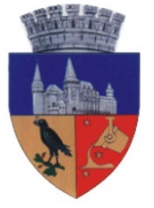 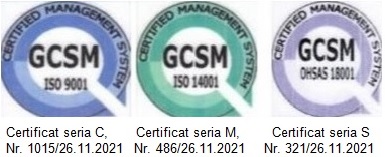 